Worcestershire“Thank you very much for opening your garden for the National Garden Scheme, we greatly appreciate your hard work and support”The NGS transfers monies received to an interest-bearing account each week. It will benefit the NGS and therefore its beneficiaries if you are able to pay in/send your donation as soon as possible (say within 2 to 4 weeks) after your open day(s). Payment method: BACS  CHEQ If possible, please pay by BACS/Faster Payment using the details below and e-mail or post this form to your County Treasurer.If you wish to pay by cheque, please make the cheque payable to THE NATIONAL GARDEN SCHEME and send it with this form to your County Treasurer Mrs Lynn Glaze, Brook House manor Road, Eckington Pershore, WR10 3BH.lynnglaze@cmail.co.uk 01286 751924  --------------------------------------------------------------------------------------------------------------------------------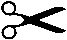 To be sent to ‘Donation To’ CharityGarden Name: ______________________________ Opened on (date(s): _____________________  					        For the National Garden SchemeA cheque for £____________________________________is enclosed as a donation to your charity.Signed: _________________________________________Garden OwnerRecipient Charity: Please send receipt/acknowledgement for the payment to the NGS County Treasurer Angela Pugh, Savage Garth, Nun Monkton, York, YO26 8ER within 14 days confirming your registered charity number.Garden Name:Name of Garden Owner(s):Contact Telephone Number:Date of Garden Opening(s):Total Number of Visitors:Total Entrance Money:                                                  £Teas and Other Refreshments:£Plant Sales:£Other Income (including donations, other sales):£SUM OF THE ABOVE:£Less any expenses (please give details):£TOTAL INCOME:£Less Donation to Registered Charity:Name of Charity:                                                           Registered No.£TOTAL PAYABLE TO THE NGS: £Weather or other factors affecting opening:Bank:The Co-operative BankAccount Name:NGS WorcestershireAccount Number:65507836Sort Code:08-90-34Reference:Your Garden Name